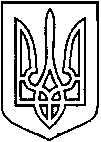 СЄВЄРОДОНЕЦЬКА МІСЬКА ВІЙСЬКОВО-ЦИВІЛЬНА АДМІНІСТРАЦІЯ  СЄВЄРОДОНЕЦЬКОГО РАЙОНУ  ЛУГАНСЬКОЇ  ОБЛАСТІРОЗПОРЯДЖЕННЯкерівника Сєвєродонецької міської  військово-цивільної адміністрації17  вересня 2021  року                                                              № 1761Про призначення директора комунального підприємства «Сєвєродонецькводоканал» Керуючись Законами України «Про військово-цивільні адміністрації», «Про місцеве самоврядування в Україні», статтею 9 Закону України «Про державну реєстрацію юридичних осіб, фізичних осіб - підприємців та громадських формувань», на підставі заяви ЗУБЕНКА Олексія Олександровича від 16 вересня 2021 року (реєстраційний номер відділу зі звернень громадян Сєвєродонецької міської військово-цивільної адміністрації 
від 16 вересня 2021 року № З-5191), подання першого заступника керівника Сєвєродонецької міської військово-цивільної адміністрації від 17 вересня 
2021 року,ПРИЗНАЧИТИ директором комунального підприємства «Сєвєродонецькводоканал» з 20 вересня 2021 року ЗУБЕНКА Олексія Олександровича зі строком випробування 3 (три) місяці.Визначити директора комунального підприємства «Сєвєродонецькводоканал» ЗУБЕНКА Олексія Олександровича уповноваженою особою, яка може вчиняти дії від імені комунального підприємства «Сєвєродонецькводоканал», має право підпису, відкривати рахунки в банках, підписувати договори, подавати документи для державної реєстрації тощо.Дане розпорядження підлягає оприлюдненню.Контроль за виконанням цього розпорядження покладаю на заступника керівника Сєвєродонецької міської військово-цивільної адміністрації Сєвєродонецького району Луганської області Олега КУЗЬМІНОВА.Керівник Сєвєродонецької міськоївійськово-цивільної адміністрації                              Олександр СТРЮК